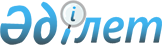 Об организации общественных работ на 2012 годПостановление акимата Жангельдинского района Костанайской области от 19 января 2012 года № 1. Зарегистрировано Управлением юстиции Жангельдинского района Костанайской области 14 февраля 2012 года № 9-9-146

      В соответствии с подпунктом 5) статьи 7, пункта 5 статьи 20 Закона Республики Казахстан "О занятости населения" от 23 января 2001 года, статьей 31 Закона Республики Казахстан "О местном государственном управлении и самоуправлении в Республике Казахстан" от 23 января 2001 года, пунктами 6, 7, 8 Правил организации и финансирования общественных работ, утвержденных постановлением Правительства Республики Казахстан от 19 июня 2001 года № 836 "О мерах по реализации Закона Республики Казахстан от 23 января 2001 года "О занятости населения" акимат Жангельдинского района ПОСТАНОВЛЯЕТ:



      1. Утвердить прилагаемый перечень организаций, виды, объемы и конкретные условия общественных работ, размеры оплаты труда безработных, участвующих в общественных работах.



      2. Оплату труда для безработных, участвующих в общественных работах производить за фактически выполненные работы из средств районного бюджета.



      3. Определить, что:

      1) социальные отчисления в Государственный Фонд социального страхования и социальный налог возмещаются из районного бюджета и перечисляются на расчетные счета работодателей;

      2) расходы на оплату комиссионного вознаграждения за услуги банков второго уровня по зачислению и выплате заработной платы в размерах установленных договором на выполнение общественных работ возмещаются из районного бюджета на расчетные счета работодателей.



      4. Организацию общественных работ производить на условиях, указанных в договоре на выполнение общественных работ, заключенном в соответствии с действующим законодательством между государственным учреждением "Отдел занятости и социальных программ Жангельдинского района" и работодателем.



      5. Контроль за исполнением настоящего постановления возложить на заместителя акима района Сундетбаева Г.К.



      6. Настоящее постановление вводится в действие по истечении десяти календарных дней после дня его первого официального опубликования и распространяется на действия, возникшие с 1 января 2012 года.      Аким района                                      Н. Тулепов

Утвержден           

постановлением акимата    

от 19 января 2012 года № 1   Перечень организаций, виды, объемы и конкретные условия общественных работ, размеры оплаты труда безработных, участвующих в общественных работах
					© 2012. РГП на ПХВ «Институт законодательства и правовой информации Республики Казахстан» Министерства юстиции Республики Казахстан
				№Наименование

организацийВиды общественных

работОбъемы

общест-

венных

работ,

в часахКонкрет-

ные

условия

общест-

венных

работОплата

труда1Государствен-

ное

коммунальное

предприятие

"Предприятие

коммунального

хозяйства"

Отдела жилищ-

но-коммуналь-

ного

хозяйства,

пассажирского

транспорта и

автомобильных

дорог,

Жангельдинско-

го района1. Работы не

требующие

предварительной

профессиональной

подготовки

работника:

село Торгай

1) очистка от

снега и мусора

площадей

прилегающих к

акимату, а также

центральной

площади

Ш.Жанибека;

2) помощь в

весенней очистке

от мусора улиц

Ы.Алтынсарина,

К.Алтынсары,

А.Байтурсынова,

Н.Г.Иванова,

С.Мауленова,

Кейки-батыра,

А.Жангельдина,

Дузенова,

Токина, Кайнекея,

Кулжановтар;

3) участие в

весенней посадке

деревьев в парках

Жасыл ел,

А.Жангелдина,

Жастар, Победы,

Сельского

хозяйства,

Алтынсары,

Иванова;

4) посадка цветов

в клумбы, уход за

ними в течение

летнего периода

Площадь акимата,

возле музея

А.Жангельдина,

площадь

Ш.Жанибека, парка

Жастар, парка

Победы, возле

памятника великих

мыслителей;

5) ежедневная

уборка площади

Ш.Жанибека в

течение летнего

периода;

6) помощь в

регулярной уборке

территории дома

Ветеранов;

7) уход, полив за

посаженными

деревьями в

течение летнего

периода в парках

Жасыл ел,

А.Жангельдина,

Жастар, Победы,

Сельского

хозяйства,

Алтынсары,

Иванова;

8) помощь в

ремонте памятников

воинам погибших в

Великой

Отечественной

войне;

9) помощь в

обновлении

плакатов по улицам

села;

10) помощь в

подготовке

стадиона "Топжар-

ған" к проведению

спартакиады

(очистка от сорной

травы, уборка

мусора,

побелка,покраска);

11) помощь в

уходе, поливе за

посаженными

деревьями в

течение летнего

периода по улицам

Ы.Алтынсарина,

К.Алтынсары,

А.Байтурсынова,

Кейки-батыра,

С.Мауленова,

Кайнекея,

Дузенова,

Н.Г.Иванова,

А.Жангелдина,

Токина,

Кулжановтар;

12) посадка

саженцев возле 12,

18 квартирных

коммунальных

домов, а также

оказание помощи в

уходе, поливе за

ними в течение

летнего периода;

13) помощь в

ремонте

водозаборных

колонок в центре

села;

14) помощь в

осенней посадке

деревьев в центре

села.4704

 

 

 

 2352

 

 

 

 

 

 

 2352

 

 

 

 

 4032

 

 

 

 

 

 

 1360

 

 1184

 9104

 

 

 

 

 

 1008

 

 

 528

 1008

 

 

 

 

 3360

 

 

 

 

 

 

 

 

 2016

 

 

 

 1008

 

 4224Продолжи-

тельность

рабочего

времени

одного

участника

обществен

ных работ

– не

более 40

часов в

неделю,

учитывая

ограни-

чения,

предус-

мотренные

трудовым

законода-

тельстом

Республи-

ки Казах-

стан, с

двумя

выходными

днями,

обеденным

перерывом

не менее

одного

часа1,5

минималь-

ных

размера

заработной

платы2. Работы в ауле

Аккол, не

требующие

предварительной

профессиональной

подготовки

работника:

1) помощь в

регулярной очистке

территории

социально-культур-

ных учреждений от

снега;

2) участие в

весенней посадке

деревьев;

3) помощь в

ремонте памятников

воинам погибших

в Великой

Отечественной

войне;

4) участие в

осенней посадке

деревьев.1008

 

 

 840

 336

 

 10583. Работы в селе

Шеген, не

требующие

предварительной

профессиональной

подготовки

работника:

1) помощь в

регулярной очистке

территории

социально-культур-

ных учреждений от

снега;

2) участие в

весенней посадке

деревьев;

3) помощь в

ремонте памятников

воинам погибших

в Великой

Отечественной

войне;

4) помощь в

очистке колодцев

питьевой воды;

5) участие в

осенней посадке

деревьев.1008

 

 

 840

 336

 

 672

 10564. Работы в селе

Акшиганак, не

требующие

предварительной

профессиональной

подготовки

работника:

1) помощь в

регулярной очистке

территории

социально-культур-

ных учреждений

от снега;

2) участие в

весенней посадке

деревьев;

3) помощь в

ремонте памятников

воинам погибших

в Великой

Отечественной

войне;

4) помощь в

очистке колодцев

питьевой воды;

5) участие в

осенней посадке

деревьев.1512

 

 

 1344

 672

 

 672

 10565. Работы в селе

Аралбай, не

требующие

предварительной

профессиональной

подготовки

работника:

1) помощь в

регулярной очистке

территории

социально-культур-

ных учреждений от

снега;

2) участие в

весенней посадке

деревьев;

3) помощь в

ремонте памятников

воинам погибших в

Великой

Отечественной

войне;

4) участие в

осенней посадке

деревьев.1008

 

 

 840

 336

 

 10566. Работы в селе

Кокалат, не

требующие

предварительной

профессиональной

подготовки

работника:

1) участие в

регулярной очистке

территории

социально -

культурных

учреждений от

снега;

2) участие в

весенней посадке

деревьев;

3) помощь в

ремонте памятников

воинов погибших в

Великой

Отечественной

войне;

4) участие в

осенней посадке

деревьев.1008

 

 

 1008

 336

 

 

 5287. Работы в селе

Бидаик, не

требующие

предварительной

профессиональной

подготовки

работника:

1) участие в

регулярной уборке

территории

социально

-культурных

учреждений от

снега;

2) участие в

весенней посадке

деревьев;

3) помощь в

ремонте памятников

воинам погибших в

Великой

Отечественной

войне;

4) участие в

осенней посадке

деревьев.672

 

 

 672

 168

 

 

 3528. Работы в селе

Тауш, не требующие

предварительной

профессиональной

подготовки

работника:

1) помощь в

регулярной очистке

территории

социально–

культурных

учреждений от

снега;

2) участие в

весенней посадке

деревьев;

3) помощь в

ремонте памятников

воинам погибших в

Великой

Отечественной

войне;

4) участие в

осенней посадке

деревьев.1008

 

 

 1176

 336

 

 12329. Работы в селе

Карасу, не

требующие

предварительной

профессиональной

подготовки

работника:

1) помощь в

регулярной очистке

территории

социально –

культурных

учреждений от

снега;

2) помощь в

весенней посадке

деревьев;

3) помощь в

ремонте памятников

воинам погибших в

Великой

Отечественной

войне;

4) участие в

осенней посадке

деревьев.1008

 

 

 

 1008336

 

 

 50410. Работы в селе

Калам-Карасу, не

требующие

предварительной

профессиональной

подготовки

работника:

1) помощь в

регулярной очистке

территории

социально-культур-

ных учреждений от

снега;

2) участие в

весенней посадке

деревьев;

3) помощь в

ремонте памятников

воинам погибших в

Великой

Отечественной

войне;

4) участие в

осенней посадке

деревьев.840

 

 

 840

 336

 

 52811. Работы в селе

Кызбель, не

требующие

предварительной

профессиональной

подготовки

работника:

1) помощь в

регулярной очистке

территории

социально –

культурных

учреждений от

снега;

2) участие в

весенней посадке

деревьев;

3) помощь в

ремонте памятников

воинам погибших в

Великой

Отечественной

войне;

4) участие в

осенней посадке

деревьев.1008

 

 

 

 1008336

 

 

 100812. Работы в селе

Милисай, не

требующие

предварительной

профессиональной

подготовки

работника:

1) помощь в

регулярной очистке

территории

социально-

культурных

учреждений от

снега;

2) участие в

весенней посадке

деревьев;

3) помощь в

ремонте памятников

воинов погибших в

Великой

Отечественной

войне;

4) участие в

осенней посадке

деревьев.1008

 

 

 

 1008336

 

 

 52813. Работы в селе

Сужарган, не

требующие

предварительной

профессиональной

подготовки

работника:

1) помощь в

регулярной очистке

территории

социально-

культурных

учреждений от

снега;

2) участие в

весенней посадке

деревьев;

3) помощь в

ремонте памятников

воинов погибших в

Великой

Отечественной

войне;

4) участие в

осенней посадке

деревьев.1008

 

 

 

 1008336

 

 

 52814. Работы в селе

Шили, не требующие

предварительной

профессиональной

подготовки

работника:

1) помощь в

регулярной очистке

территории

социально-культур-

ных учреждений от

снега;

2) помощь в

весенней посадке

деревьев;

3) помощь в

ремонте памятников

воинов погибших в

Великой

Отечественной

войне;

4) помощь в

ремонте, очистке

колодцев питьевой

воды;

5) помощь в

осенней посадке

деревьев;1008

 

 840

 336

 

 

 336

 880